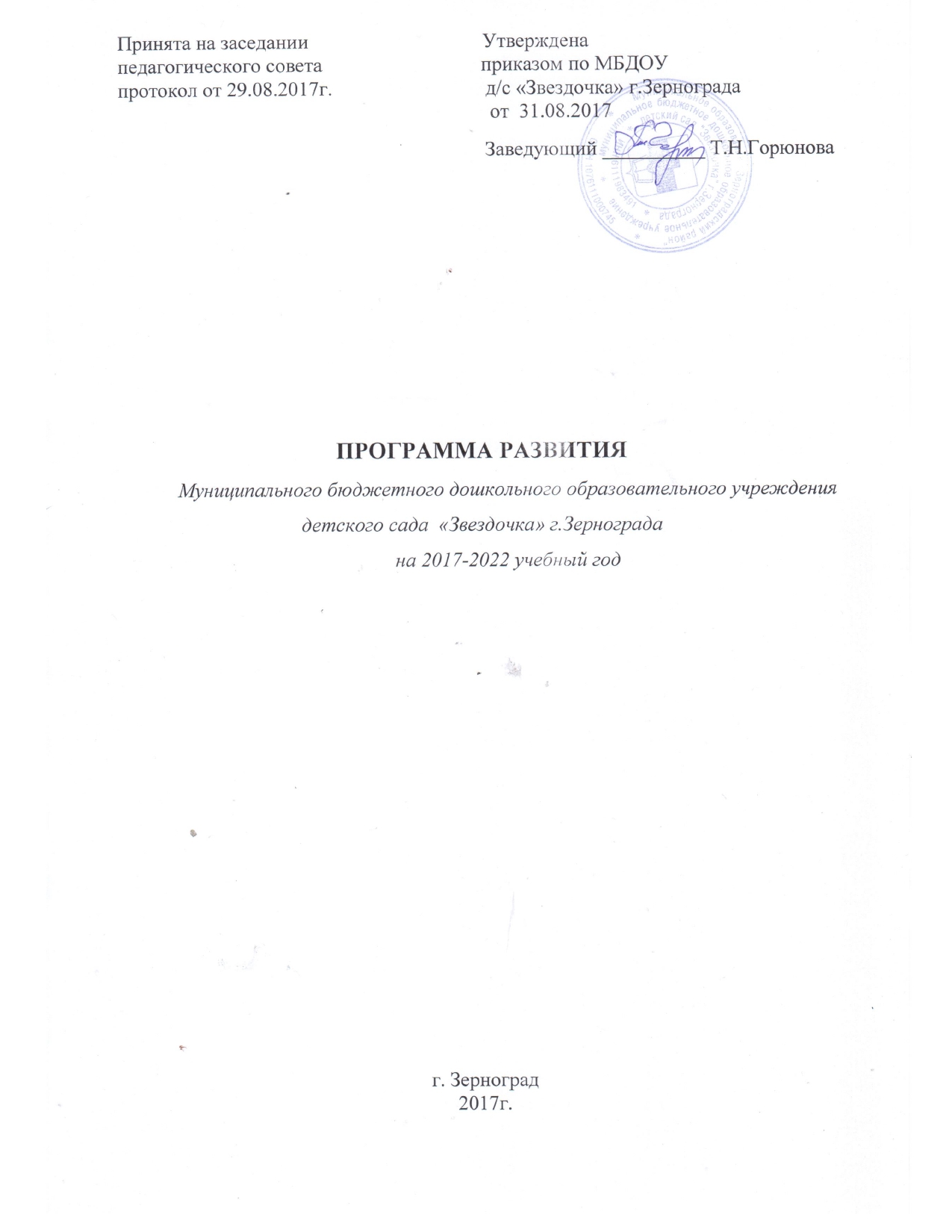 СОДЕРЖАНИЕ ПРОГРАММЫПаспорт программы развития……………………………………………...3Пояснительная записка…………………………………………………….51. Информационная справка об образовательном учреждении…………6 2. Проблемно-ориентированный анализ деятельности ОУ:……………11Состояние здоровья воспитанников………………………………..12Социальный статус семей воспитанников……………………….15Кадровое обеспечение педагогического процесса…………….Воспитательно-образовательный процесс в МБДОУ………...Анализ материально-технического обеспечения……………... Концепция развития дошкольного учреждения……………………… Прогнозируемые результаты реализации программы………План реализации программы развития ОУ……………….Заключение………………………………………………………………53ПАСПОРТ ПРОГРАММЫ РАЗВИТИЯ Наименование программы: Программа развития муниципального бюджетного дошкольного образовательного учреждения детского сада   «Звездочка» г.Зернограда на 2017-2020гг. Исполнители программы: коллектив МБДОУ детского сада  «Звездочка» г.Зернограда. Цель программы: обеспечение равных возможностей для каждого ребёнка в получении качественного дошкольного образования, создание воспитательно-образовательных, коррекционно-развивающих и здоровьесберегающих условий в МБДОУ, способствующих полноценному развитию и успешной социализации дошкольников. Основные задачи программы: Повысить конкурентоспособность учреждения путем предоставления широкого спектра качественных образовательных, коррекционных и информационно-просветительских услуг. Совершенствовать систему здоровьесберегающей и здоровьеформирующей деятельности учреждения, с учетом индивидуальных особенностей дошкольников. Обеспечить эффективное, результативное функционирование и постоянный рост профессиональной компетентности педагогов через организацию непрерывного повышения квалификации, их мотивации на системное использование в практике современных педагогических технологий. Привести в соответствии с новыми федеральными требованиями предметно-развивающую среду и материально-техническую базу образовательного учреждения. Повысить качество работы с родителями воспитанников. Содействовать повышению роли родителей в образовании детей дошкольного возраста. Ожидаемые результаты: Высокая конкурентоспособность детского сада на рынке образовательных услуг, обеспечение равных стартовых возможностей дошкольникам с разным уровнем физического и психического развития. Повышение профессиональной компетентности педагогов, их деятельности в инновационном режиме, овладение современными информационными и коммуникационными технологиями. Реализация инновационных технологий: - информатизация процесса образования, использование электронных образовательных ресурсов в процессе обучения и воспитания дошкольников; - участие коллектива учреждение в проектах и конкурсах разного уровня. Системное взаимодействие с учреждениями образования, здравоохранения, культуры и спорта с целью повышения качества образования, обеспечения внедрения инноваций из разных областей науки и практики в образовательный процесс детского сада. Обеспечение эффективного сотрудничества с родителями воспитанников. Этапы реализации программы:Программа рассчитана на 4 года.I этап 2017-2018гг. – Подготовительный (создание условий для реализации программы).II этап 2018-2021гг. – Коррекционно-развивающий (работа по преобразованию существующей системы, переход учреждения в проектный режим работы).III этап 2021-2022гг. – Аналитический (мониторинг эффективности реализации программы, оценка качественных и количественных изменений, произошедших в учреждении, транслирование передового педагогического опыта).ПОЯСНИТЕЛЬНАЯ ЗАПИСКАЗначительные социально-экономические и культурно-исторические изменения, происходящие в современной России, определили формирование новых условий для развития общества. Обновления затронули все сферы жизнедеятельности, в том числе и образовательное пространство.В Российской Федерации утвержден Государственный стандарт дошкольного образования, с 01.09.2013г. вступил в силу новый Федеральный закон «Об образовании в Российской Федерации» № 273-ФЗ. Эти два фундаментальных документа переориентируют идеологию дошкольного детства в систему координат культуры достоинств. В данном контексте главным становится личность ребенка, а, дошкольное детство рассматривается как начальный этап непрерывного образования, а не просто период подготовки к школе. Остро обозначилась проблема кардинального изменения системы дошкольного образования, ее содержания, форм и методов организации непосредственно образовательной деятельности дошкольников. Такое положение вызвало тенденцию создания индивидуальных образовательных проектов развития конкретных образовательных учреждений, для осуществления возможности быть конкурентоспособными на рынке образовательных услуг.Таким образом, актуальность и значимость нового подхода к управлению образовательным учреждением состоит в необходимости сохранения, развития и удовлетворения социального заказа общества исходя из сложившихся условий.
Осознание современных тенденций привело нас к необходимости создания программы развития образовательного учреждения (ОУ), представляющую собой образовательную систему, направленную на видение перспективы развития детского сада, выбор конкретных управленческих решений для успешной реализации поставленных задач. Программа  развития МБДОУ разработана на 5 лет с учетом нормативно-правовых документов:1. Федеральный закон «Об образовании в Российской Федерации» 2. Концепция дошкольного воспитания.
3. Конвенция о правах ребенка.
4. Конституция РФ.
5. Национальный проект «Образование».Содержание разработанной программы отвечает ведущим идеям современного образования:- признание самоценности дошкольного периода детства;
- сохранение и укрепление психофизического здоровья дошкольников;
- гуманизация и демократизация воспитательно-образовательного процесса;
- свобода выбора программ и технологий в ОУ.1. Информационная справкаПолное наименование – Муниципальное бюджетное дошкольное образовательное учреждение детский сад  «Звездочка» г.Зернограда. Сокращенное наименование – МБДОУ д/с «Звездочка» г.Зернограда.Юридический адрес: 347740, Ростовская область, г.Зерноград,  ул.Социалистическая, дом № 33. Учредитель: Управление образования Администрации Зерноградского района Ростовской области, в лице начальника Любовь Михайловны Калашниковой.Режим работы:   с 7.30 до 18.00 (кроме выходных и праздничных дней)Телефон:  8 (86359) 41-3-61E-mail:     asterisk3@yandex.ruСайт:      http//zvezdochka-zernograd.ru/Заведующий МБДОУ – Горюнова Татьяна НиколаевнаИНН/КПП  6111983491/611101001ОГРН 1076111000745ОКАТО 60218501000ОКТМО 60618101р/с 40701810760151000124  БИК 046015001л/с 20586У82940ГРКЦ ГУ БАНКА РОССИИ ПО РОСТОВСКОЙ ОБЛАСТИг.РОСТОВ-НА-ДОНУНормативно-правовые документы, регламентирующие деятельность  ОУ2. Проблемно-ориентированный анализ деятельности ОУ Главная цель программы развития ОУ - обеспечение равных возможностей для каждого ребёнка в получении качественного дошкольного образования, создание воспитательно-образовательных, коррекционно-развивающих и здоровьесберегающих условий в МБДОУ, способствующих полноценному развитию и успешной социализации дошкольников. Повышение качества воспитания и образования детей, то есть полное удовлетворение социального заказа на образовательные услуги в отношении детей дошкольного возраста напрямую связано с ответом на следующий вопрос: Что нужно изменить в практике функционирования МБДОУ, для конкурентоспособности на рынке предоставления образовательных услуг? А это требует системного анализа фактического состояния ОУ?МБДОУ д/с «Звездочка» г.Зернограда функционирует с 1973 года. Детский сад расположен в типовом двухэтажном здании. В учреждение принимаются дети в возрасте от 3 до 7 лет.   Прием в детский сад производится заведующим учреждения, на основании направлений Управления образования и протоколов районной ПМПК, заявления родителей (законных представителей), свидетельства о рождении ребенка, медицинского заключения.Образовательное учреждение расположено в окружении жилых домов, учреждений торговли. Недалеко от МБДОУ находится аптека и учебный комбинат.В помещении детского сада удобные групповые комнаты, отдельные спальни, раздевалки, гигиенические комнаты, музыкальный зал, физкультурный зал, кабинеты специалистов. Все помещения детского сада полифункциональны. На данный момент в МБДОУ функционируют 6 логопедических групп, создана служба психологической помощи и поддержки детей с особыми образовательными потребностями.Проектная мощность учреждения рассчитана на  88 воспитанников:- средняя группа – 2 (с 3 до 5 лет);- старшая группа – 2 (с 5 до 6 лет);- подготовительная группа  – 2 (с 6 до 7 лет)МБДОУ д/с «Звездочка» г.Зернограда в соответствии с  ФЗ «Об образовании в Российской Федерации» № 273-ФЗ от 29.12 2012г. обеспечивает выполнение стандарта дошкольного уровня образования по всем направлениям развития ребенка.Основные задачи учреждения:охрана жизни и укрепление здоровья воспитанников;соблюдение прав детей;обеспечение дошкольникам условий для воспитания,   обучения, коррекции речевых нарушений, успешной  социальной адаптации и интеграции в общество;создание развивающей предметно-пространственной среды для приобщения воспитанников к  общечеловеческим ценностям;взаимодействие с семьей, вовлечение родителей в воспитательно-образовательный процесс МБДОУ для  формирования у них компетентной педагогической  позиции по отношению к собственному ребенку.Воспитательно-образовательная и оздоровительная деятельность в детском саду осуществляется в соответствии с основными принципами Федерального закона «Об образовании в РФ», Всеобщей декларацией прав человека, Конвенцией ООН о правах ребёнка.В учреждении накоплен богатый опыт системности, комплексности и индивидуализации логопедической работы с детьми дошкольного возраста.Основное направление работы ОУ – всестороннее развитие психических физических качеств в соответствии с возрастными и индивидуальными особенностями детей, ранняя профилактика и коррекция речевых нарушений, обеспечение высокого уровня воспитания и образования дошкольника.2.1. Состояние здоровья воспитанников МБДОУд/с «Звездочка» г.ЗерноградаЗдоровье детей, посещающих МБДОУ, является предметом пристального внимания педагогического коллектива. Группы комплектуются по направлениям районной ПМПК и возрастному принципу.Дважды в год проводится диагностика уровня физической подготовленности воспитанников. Мониторинг психофизического состояния воспитанников свидетельствует, о том, что многие ребята соматически и физически ослаблены, у некоторых существуют хронические заболевания.Для  сохранения и укрепления здоровья воспитанников  в ОУ осуществляются   следующие  мероприятия:выстроена система работы по внедрению в воспитательно-образовательный  процесс  здоровьесберегающих  технологий;один  раз  в  год  проводится медицинская  диспансеризация  воспитанников с целью обследования  детей  врачами - специалистами (окулист, невропатолог,  отоларинголог, терапевт, хирург). Для    осуществления  медицинского  обслуживания районной детской поликлиникой в  детском  саду  имеется  медицинский кабинет,  бактерицидные  облучатели  для  очищения  воздуха (стационарные  и  переносные), озонаторы воздуха.  Состояние  помещений  детского  сада  соответствует  гигиеническим  требованиям,  воздушный  и  питьевой  режим  поддерживаются  в  норме.С  целью  снижения  заболеваемости детей в детском саду проводятся  профилактические  и  закаливающие  мероприятия:закаливание;дыхательная гимнастика;релаксационные, кинезиологические упражнения;самомассаж;пальчиковая  и зрительная гимнастика;упражнения для профилактики плоскостопия и нарушения осанки, зрения;воздушные  ванны;обливание  рук  и  умывание  прохладной  водой;полоскание  рта  после  каждого  приема  пищи;                - прогулки на свежем воздухе.В  течение  всего  учебного  года  в  физкультурном  зале  2  раза  в  неделю  проводятся  занятия  по  физической  культуре.  Для  обогащения  двигательного  опыта  детей  во второй половине дня физкультурные занятия  проводится  на  прогулке.С  воспитанниками  занимается  инструктор  по  физической  культуре.В  целях  своевременного  выявления  отклонений  в  психофизическом здоровье  проводится  мониторинг  состояния  здоровья  всех  детей,  анализ  заболеваемости  и  посещаемости,  необходимые  для  своевременного  внесения  корректив  в  педагогическую  деятельность  по  оздоровлению  воспитанников.В   учреждении  осуществляется  четырехразовое  питание.  Второй  завтрак  включает  в  себя  натуральный  сок или фрукты,   полдники уплотненные.  Строго  соблюдается  питьевой  режим.  При  составлении  меню  используется  разнообразная  картотека  блюд,  что  обеспечивает  сбалансированность  питания  по  белкам,  жирам,  углеводам  и  достаточную  пищевую  ценность.  Готовая  пища  выдается   детям  только  после  снятия  пробы  повара,  заведующего, и соответствующей  записи  в  журнале  результатов  оценки  готовых  блюд.Организация  питания  находится  под  постоянным  контролем  заведующего  и  специальной  комиссии по питанию в  учреждения.2.2. Социальный статус семей воспитанников МБДОУд/с «Звездочка» г.Зернограда	Образовательный уровень родителей: среднее – 7%; среднее педагогическое – 14%; среднее техническое – 45%; неполное высшее – 3%; высшее – 31%. 		По профессиональному составу родители воспитанников: рабочие (53%);  интеллигенция –14,5%; бизнесмены и предприниматели – 8%. Достаточно широко представлена социальная группа учителей, воспитателей, медсестер (24,5%). Детей из семей социального риска нет.Основные направления работы с родителями воспитанникамиСогласуя свои действия с семьей, детский сад старается дополнить или компенсировать домашние условия. Целесообразно организованное взаимодействие дошкольного образовательного учреждения и родителей, осуществляется поэтапно и направленно на формирование активной педагогической позиции. Основная цель работы с родителями воспитанников:повысить педагогическую культуру родителей, объединить усилия образовательного учреждения и семьи в вопросах воспитания, обучения и развития ребёнка;создать благоприятный психоэмоциональный климат в семьях путем формирования положительных установок детско-родительских отношений.Одной из задач МБДОУ является вооружение семьи педагогическими знаниями и умениями, содействие в их усвоении непосредственно в теоретической и практической деятельности. В основе взаимодействия семьи и ОУ лежит идея о том, что за воспитание детей несут ответственность родители, а все другие социальные институты, в том числе и детский сад, призваны помочь, направить, дополнить их воспитательную деятельность. 	Отношения с семьями воспитанниками в ОУ определяется понятиями «сотрудничество», и «взаимодействие». 		Организация взаимодействия детского сада и семьи включает:изучение семьи с целью выяснения ее воспитательных возможностей; группировку семей по принципу возможности их нравственного потенциала; составление образовательного маршрута, направленного на развитие педагогической культуры родителей;анализ промежуточных и конечных результатов  совместной деятельности педагогов и родителей воспитанников.		В настоящее время в условиях ОУ реализуются самые разнообразные формы работы с родителями воспитанников.Формы работы  с родителямиОбобщенные данные уровня развития педагогической культурыродителей воспитанников в (%)В образовательном учреждении созданы условия для поддержания положительного психологического состояния ребенка в период адаптации. Работает семейный клуб «Ответственный родитель», деятельность которого направлена на повышение педагогической культуры родителей воспитанников. Родители всегда могут воспользоваться библиотекой методического кабинета МБДОУ, знают электронный адрес и адрес сайта детского сада. Сложившаяся нормативно-правовая база, накопленный научный  потенциал в ОУ служат основой для закрепления инновационных подходов в сфере взаимодействия дошкольного образовательного учреждения и семьи. Причем взаимодействие детского сада с семьёй рассматривается, прежде всего, как диалог двух партнёров в совместном деле воспитания и развития дошкольников. Педагогическое творчество, открытость системы детского сада – создают возможности педагогам для продуктивного взаимодействия с семьями воспитанников и развития их педагогической культуры.2.3. Кадровое обеспечение педагогического процессаМБДОУ д/с «Звездочка» г.ЗерноградаКоллектив ОУ стремится  создать оптимальные условия для всестороннего и гармоничного развития каждого ребенка, сохранить и укрепить здоровье своих воспитанников.Деятельность МБДОУ направлена  на обеспечение познавательно-речевого, социально-личностного, художественно-эстетического и физического развития детей дошкольного возраста.Педагоги осуществляют  необходимую коррекцию имеющихся недостатков в психофизическом и речевом развитии детей с учётом структуры дефекта и индивидуальных особенностей каждого ребёнка, постоянно совершенствуют  модель единого открытого информационно-образовательного пространства в МБДОУ, объединяют усилия детского сада и семьи в воспитании, образовании и развитии дошкольников.В своей деятельности педагоги используют современные образовательные программы, системы и технологии, разрабатывают индивидуальные маршруты сопровождения воспитанников на основе личностно-ориентированного подхода к каждому ребёнку.   Основной задачей всего коллектива детского сада является сохранение самоценности дошкольного детства, формирование основ безопасности жизнедеятельности детей, укрепление их физического и психического здоровья, коррекция и компенсация речевых нарушений воспитанников.	Педагогическими  кадрами  учреждение  укомплектовано  полностью.В детском  саду  трудятся  22 педагога:- воспитатели  – 12;- старший воспитатель – 1;- учителя-логопеды – 5;- музыкальный руководитель – 1;- педагог-психолог – 1;- инструктор по физическому воспитанию – 1;- педагог дополнительного  образования – 1.20 педагогов имеют высшее педагогическое образование;2 - среднее специальное педагогическое образование.14- педагогов имеют высшую квалификационную категорию; 6 - первую квалификационную категорию.Уровень  образованияпедагогов  МБДОУ  д/с  «Звездочка» г.Зернограда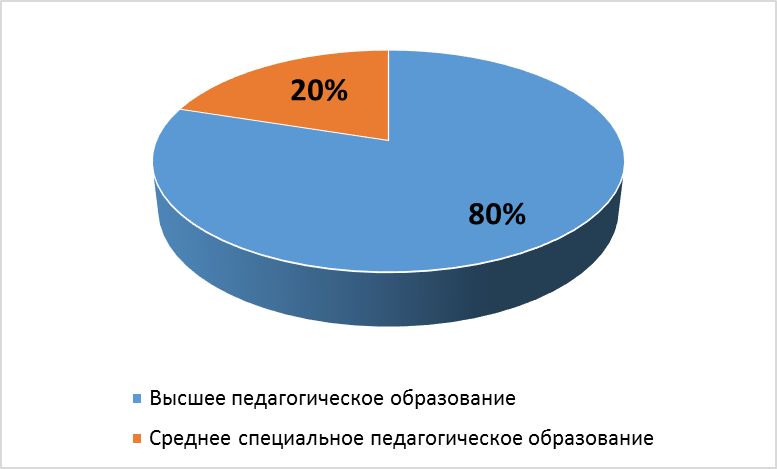 Возрастной ценз педагогов  МБДОУ  д/с  «Звездочка» г.ЗерноградаСтаж работы педагогов  МБДОУ  д/с  «Звездочка» г.ЗерноградаКоллектив детского сада всегда готов сотрудничать с родителями воспитанников, строить с ними деловые партнерские взаимоотношения на равных условиях, тем самым создавая атмосферу эмоционального благополучия и комфорта.Воспитатели и специалисты ОУ постоянно повышают свой профессиональный уровень, проходя обучение на курсах повышения квалификации педагогических кадров. Воспитательно-образовательный процесс в МБДОУ д/с «Звездочка» г.ЗерноградаГлавными критериями нового стандарта дошкольного образования названы «социализация» и «индивидуальное развитие ребенка». Таким образом, все программы, реализуемые в детском саду, носят характер «психолого-педагогической поддержки позитивной социализации и индивидуализации детей» (А.Г.Асмолов)Детский сад осуществляет свою воспитательно-образовательную деятельность  по адаптированной образовательной программе для детей с тяжелыми нарушениями речи под редакцией Л.В. Лопатиной.Программа направлена на проектирование модели коррекционно-развивающей, психолого-педагогической работы, максимально обеспечивающей создание условий для развития ребенка с ТНР, его позитивной социализации, личностного развития, развития инициативы и творческих способностей на основе сотрудничества со взрослыми и сверстниками в соответствующих видах деятельности .Учебно-воспитательный процесс в МБДОУ строится с использованием парциальных программ и технологий по следующим линиям развития:физическое;социально-личностное;познавательно-речевое;художественно-эстетическое;коррекционно-развивающее.В МБДОУ реализуются следующие современные парциальные программы: коррекционная программа по развитию речи и сохранности психического здоровья, используемая узкими специалистами ДОУ для детей, нуждающихся в коррекционной помощи, под редакцией Т.Б.Филичевой и Г.В.Чиркиной.основная общеобразовательная программа «Основы безопасности жизнедеятельности детей дошкольного возраста» под редакцией        Р.Б.Стеркиной;основная общеобразовательная программа дошкольного образования «Гармония» К.В.Тарасовой и Т.В.Нестеренко, которая вводит дошкольников в мир музыкального искусства;«Программа по экологическому воспитанию в детском саду» под редакцией С.Н.Николаевой - для использования в непосредственно-образовательной деятельности в области «Познание»;программа дошкольного образования «Цветные ладошки» под редакцией И.А.Лыковой, которая позволит воспитанникам приобрести  художественный вкус и развить мелкую моторику рук.	Методическая работа с коллективом ОУ строиться с учетом современных требований и на основе личностно-ориентированного подхода к деятельности педагогов. Успешной реализации намеченных планов работы способствуют разнообразные методические формы работы с кадрами: педсоветы, теоретические и практические семинары. Деловые игры, дискуссии, презентации проектов, выставки детского творчества, обобщение опыта, круглые столы, мастер-классы, проектные выставки.	Одним из главных направлений деятельности методической службы ОУ является целенаправленная системная работы по повышению уровня мастерства членов педагогического коллектива, их теоретического и педагогического опыта, развитию творческой инициативы, определение соответствия уровня профессиональной компетентности педагогических работников требованиям квалификации при присвоении им квалификационных категорий. Инклюзивное образование в МБДОУ д/с «Звездочка» г.ЗерноградаОдним из направлений психолого-педагогической деятельности МБДОУ «Звездочка» г.Зернограда является инклюзивное образование, т.е. обучение и воспитание детей с особыми образовательными потребностями.Инклюзивное (франц. inclusif – включающий в себя, от лат. include – заключаю, включаю) или включенное образование – термин, используемый для описания процесса обучения детей с особыми потребностями в общеобразовательных учреждениях. В основу инклюзивного образования положена идеология, которая исключает любую дискриминацию детей, обеспечивает равное отношение ко всем людям, но создает особые условия для детей, имеющих особые образовательные потребности. Инклюзивное образование – процесс развития общего образования, который подразумевает доступность образования для всех, в плане приспособления к различным нуждам всех детей, что обеспечивает доступ к дошкольному образованию детей с особыми потребностями. Мы понимаем и учитываем восемь основных принципов инклюзивного образования:1. Ценность человека не зависит от его способностей и достижений.2. Каждый человек способен чувствовать и думать.3.Каждый человек имеет право на общение и на то, чтобы быть услышанным.4. Все люди нуждаются друг в друге.5. Подлинное образование может осуществляться только в контексте реальных взаимоотношений.6. Все люди нуждаются в поддержке и дружбе ровесников.7. Для всех обучающихся воспитанников достижение прогресса скорее может быть в том, что они могут делать, чем в том, что не могут.8. Разнообразие усиливает все стороны жизни человека.В случае оказания образовательных услуг детям с ограниченными возможностями здоровья в педагогической практике ОУ используется понятие «абилитация», которое наиболее полно отражает смысл включения ребенка с особыми образовательными потребностями, в воспитательно-образовательный процесс МБДОУ. Абилитации -  это приобретения новых ресурсов развития, а также компенсации имеющихся нарушений развития, преодоления вторичных социальных дефектов. Абилитация - комплекс мер (услуг), направленных на формирование новых и усиление имеющихся ресурсов социального, психического и физического развития ребенка или семьи. Термин чаще всего используется по отношению к ребенку с особыми нуждами, а также к семье, находящейся в кризисной ситуации. Каждый ребенок имеет свои индивидуальные возможности в саморазвитии. Абилитация направлена на совершенствование ресурсов его саморазвития, а также на развитие тех способностей, которые могли бы компенсировать имеющиеся у него недостатки.Успешность абилитации обусловлена наличием дополнительных условий образовательной среды, позволяющих детям с ограниченными возможностями здоровья осваивать образовательную программу, а также системы психолого-педагогического сопровождения ребенка и его семьи. Инклюзия в МБДОУ охватывает не только детей, имеющих заключение об инвалидности, но и тех, кто по каким-либо причинам не способен осваивать общеобразовательную программу без специальных видов помощи, либо нуждающихся в специальном сопровождении специалистами. В данную категорию воспитанников (ОВЗ) входят дети, имеющие нарушения познавательной деятельности, снижением слуха и (или) зрения, нарушениями опорно-двигательного аппарата, особенностями эмоционально-личностной сферы и (или) поведения, нарушениями речевой коммуникации. Также в эту категорию включены дети, имеющие сложные нарушения развития (сочетание нескольких видов нарушений), в том числе – генетические синдромы. Наряду с этим «особые образовательные потребности» имеют дети, воспитывающиеся в социально неблагополучных условиях. Отдельную сложность представляет выявление образовательных потребностей группы детей, имеющих риск возникновения нарушений развития (наличие особенностей развития какой-либо сферы, отражающие нижнюю границу условной возрастной нормы), не прошедших комплексную диагностику специалистов. Однако для всех из перечисленных категорий детей абилитационные меры являются важным условием доступности образования.Содержание абилитационной деятельности педагогов образовательного учреждения отражено в системе психолого-медико-педагогического сопровождения и имеет определенную последовательность и содержание. Содержание психолого-медико-педагогического сопровожденияОбразовательная абилитация отражает деятельность учреждения в отношении ребенка с ограниченными возможностями здоровья и состоит из трех основных компонентов: 1. Психолого-педагогическая абилитация.2. Социальная абилитация.3. Физическая абилитация и оздоровление.Основные задачи абилитации в МБДОУ д/с «Звездочка» г.Зернограда:- оказание психологической помощи семье, воспитывающей ребенка с ограниченными возможностями здоровья; - ранняя диагностика и включение детей в коллектив сверстников с целью дальнейшей социализации и развития; - реализация развивающего обучения, направленного на формирование у детей «жизненных» и «академических» компетенций; - квалифицированная коррекция имеющихся нарушений психологического и физического развития; - профилактика возникновения «вторичных дефектов»; - создание условий, необходимых для получения детьми образовательных услуг; - реализация оздоровительных мероприятий (при наличии медицинского персонала и оборудования).Принимая за основание классификации степень социализации ребенка, можно определить два основных уровня абилитации: - индивидуально-ориентированная абилитация; - абилитация в условиях постоянного пребывания в группе сверстников. Уровень индивидуально-ориентированной абилитации необходим, в первую очередь, для детей с тяжелыми нарушениями развития, не готовых к усвоению содержания общеобразовательной программы, в силу особенностей коммуникации или нарушений познавательной деятельности. Для них требуется значительный объем психолого-педагогических мер для дальнейшего включения в коллектив сверстников. Индивидуально-ориентированный уровень реализуется в условиях кратковременного пребывания, в ситуации семейного воспитания в сочетании с получением специальных видов помощи. Это предполагает посещение индивидуальных и подгрупповых занятий специалистов, включение в малые группы сверстников в отдельных видах совместной деятельности. Помимо осуществления коррекционно-развивающего направления, важным для данного уровня абилитации является подготовка к следующей ступени. Абилитация в условиях групп ОУ проводится с детьми, способными к усвоению программного содержания, соответствующего нормативу для возрастной группы, но с использованием специальных (коррекционных) приемов и средств обучения. Вне зависимости от уровня педагогической абилитации, детям предоставляется комплекс медицинских и физкультурно-оздоровительных услуг. Каждый из уровней абилитации включает диагностический, коррекционно-развивающий и аналитический этапы. Этапы абилитационного процесса в МБДОУд/с «Звездочка» г.ЗерноградаАбилитационный процесс носит целенаправленный системный характер. Его задачи отражены в образовательной программе и годовом плане образовательного учреждения. Базовыми этапами реализации личностно-ориентированной модели абилитации являются: - диагностический; - коррекционно-развивающий; - аналитический. На диагностическом этапе разрабатывается стратегия абилитации. Существуют два варианта последовательности действий в ОУ. В первом случае ребенка направляет в детский сад районная психолого-медико-педагогическая комиссия. При наличии заключения ПМПК дети включаются в состав группы компенсирующей направленности. В течение первых недель сентября специалисты (воспитатели, педагог-психолог, учитель-логопед, инструктор по физической культуре, музыкальный руководитель,) проводят комплексное обследование. Результаты обследования обсуждаются на консилиуме учреждения с целью определения необходимых видов психолого-педагогического сопровождения. Согласно выявленным в результате углубленной диагностике проблемам, каждый из специалистов включает в программу занятий с ребенком специальные направления, помимо основных образовательных областей программы. Другой вариант – когда семья обращается за консультацией в ПМПк МБДОУ. Психолого-медико-педагогический консилиум рекомендует те или иные формы сопровождения ребенка в учреждении, либо предоставляет информацию об учреждениях и организациях, способных оказать ребёнку необходимую поддержку. Далее семье предлагают посетить РПМПК для определения дальнейшего образовательного маршрута ребёнка с особыми образовательными потребностями.  В заключение первого этапа разрабатывается индивидуальный план развития. Помимо основных целей, определенных программой для той или иной категории воспитанников, каждый из специалистов определяет дополнительные задачи развивающей деятельности, согласно выявленным особенностям тех или иных сфер развития. Индивидуальный план развития может быть составлен в ходе работы консилиума учреждения, либо после проведения углубленной диагностики и рекомендаций, представленных педагогами коррекционного профиля и медицинскими сотрудниками. Коррекционно-развивающий этап абилитационного процесса включает: - проведение развивающих занятий с детьми (фронтальных и индивидуальных); - реализацию системы оздоровления, профилактику вторичных отклонений в психофизическом развитии; - реализацию программ сопровождения семей воспитанников. Развивающие занятия с детьми, имеющими особые образовательные потребности, направлены на коррекцию имеющихся отклонений психофизического развития, формирование ресурсов для дальнейшего развития познавательной, двигательной, коммуникативной, эмоционально-личностной сфер, обогащение запаса представлений об окружающем мире и обществе, приобретение умений, относящихся к различным видам игровой, учебной, продуктивной и творческой деятельности. Индивидуальные планы развития определяют приоритет определенных видов коррекционной работы, направленных на преодоление первичных для данного ребенка нарушений, а также комплекс педагогических технологий, необходимых для успешной подготовки к дальнейшему воспитанию и обучению в школе. Виды оздоровления варьируются в зависимости от наличия в учреждении материально-технических условий и ставок сотрудников медицинского профиля. Оздоровление осуществляется в ходе средств лечебной физической культуры, оздоровительного массажа, посещения сенсорной комнаты, мероприятий по укреплению физического здоровья (закаливание, гимнастика). Необходимым условием успешности оздоровительной деятельности являются профилактические меры: соблюдение режима освещенности, выполнение требований к демонстрационным материалам, соответствие мебели антропометрическим показаниям возрастных групп, расстановка мебели и размещение детей на занятии, соблюдение режима учебной нагрузки, применение специальных технических средств обучения. На аналитическом этапе определяется эффективность абилитационной деятельности в отношении ребенка и его семьи. Показателями эффективности выступают: оценка объема усвоения образовательного содержания, готовности перехода на следующий уровень абилитационного процесса, наличие положительной динамики в формировании коммуникативной, познавательной и др. видов компетентности детей.Приведенные этапы раскрывают общую циклограмму действий педагогов и специалистов МБДОУ. Первичная встреча с семьей, сбор информации о развитии ребенка, выяснение образовательного запроса. Консультация, проводимая педагогами консилиума. Проведение углубленной диагностики различных сфер развития ребенка. Разработка индивидуального образовательного маршрута, выбор образовательного содержания, видов помощи с учетом имеющихся нарушений развития ребёнка. Реализация программ воспитания и развития, организация деятельности родительских сообществ. Проведение промежуточной диагностики, изменение (дополнение) содержания психолого-педагогической деятельности. Реализация дальнейшего процесса абилитации.Диагностика уровня развития ребенка по итогам проведенной в течение учебного года работы, определение дальнейших форм обучения и воспитания.	Первичная встреча с семьей организуется с целью сбора информации о ребенке и особенностях семейного воспитания, в том числе – описания перинатального и раннего развития до момента обращения в детский сад, а также данных медицинских обследований, проведенных ранее, интересах ребенка, особенностях общения с взрослыми и сверстниками. Родителям предоставляется информация о возможных видах помощи, рекомендации по вопросам дальнейшего сопровождения, воспитания в семье. После первичной встречи или консультации в рамках консилиума каждый из специалистов проводит углубленную индивидуальную и групповую диагностику всех сфер развития детей, вносит данные в «индивидуальную карту развития» вместе с кратким планом дальнейшего сопровождения. Содержание и объем диагностики различаются в зависимости от контингента детей, специализации педагога. Блоки индивидуальной карты развития могут отличаться для разных категорий детей с ограниченными возможностями здоровья. В карту ребенка, имеющего нарушения слуха, включается более подробная характеристика навыков ориентировки в пространстве, зрительного и слухового восприятия. Для детей с нарушениями аутистического спектра могут быть принято более подробное описание эмоциональной сферы и коммуникации. Углубленная диагностика проводится с целью выявления стартового образовательного уровня ребенка. Индивидуальная карта развития включает данные обследований на начальных этапах, промежуточной и итоговой диагностики. На основе этих данных составляется и дополняется «индивидуальный план развития», в котором каждый из специалистов вносит основные направления образовательной деятельности, задачи и сроки выполнения. По итогам диагностики производится выбор технологий и средств педагогической коррекции, формируются подгруппы для проведения фронтальных занятий. Анализ диагностических данных из индивидуальной карты показывает динамику развития ребенка, нужен для оценки успешности реализуемого плана развития каждого ребёнка.        Чем раньше начинается работа с ребенком, имеющим ограниченные возможности здоровья, тем выше его шансы на адаптацию и социализацию в обществе. Это обусловлено не только процессами гуманизации, но и многократно доказанной эффективностью и результативностью ранней коррекционно-педагогической помощи  «особому» ребенку.Виды ограничений возможностей здоровьяПри выявлении тяжелых эмоциональных расстройств и оказании детям на первых годах жизни комплексной помощи удается сгладить тенденции искажения психического развития, подготовить детей к включению в детский социум. Кроме преодоления уже имеющихся у ребенка трудностей, раннее выявление и ранняя комплексная коррекция отклонений в развитии ребенка дают возможность предупредить появление отклонений вторичной и третичной природы. Ранняя помощь может иметь коррекционный или профилактический характер, т.е. либо преодолевать сложившиеся проблемы, либо предупреждать их возникновение в будущем.Для детей с нарушением интеллектуального развития ранняя помощь является одним из приоритетных направлений поддержки. Дети достигают значительных результатов в самообслуживании, двигательном и познавательном развитии, формировании коммуникативных навыков и речи, необходимых в повседневной жизни. Ребята учатся устанавливать и развивать позитивные отношениями с членами своей семьи и другими детьми, запоминают правила, принятые в обществе, и следуют им.Вывод: для более качественного осуществления образовательного процесса в ОУ, педагоги и специалисты обязаны четко знать те целевые установки, которые сформированы в стандарте для того, чтобы выстроить образовательный  маршрут своих подопечных в нужном направлении, и эффективно разрабатывать индивидуальные программы развития воспитанников, как того требуют сегодняшние нормативные документы. Анализ важнейших показателей педагогического процесса позволяет наметить пути его совершенствования. Анализ материально-технического обеспечения МБДОУ д/с «Звездочка» г.Зернограда	За дошкольным образовательным учреждением в целях обеспечения образовательной деятельности в соответствии с Уставом закреплены объекты права собственности (здания, оборудование, а также другое необходимое имущество потребительского, социального, культурного и иного назначения).	Дошкольное образовательное учреждение владеет, пользуется и распоряжается закрепленным за ним на праве оперативного управления имуществом в соответствии с его назначением, Уставом и законодательством Российской Федерации. Дошкольное образовательное учреждение несет ответственность перед учредителем за сохранность и эффективное использование закрепленного за ним имущества.	Педагогический блок: 6 групповых помещений: групповая комната, буфетный сектор, туалетная и умывальная комнаты, раздевалка, спальные комнаты.кабинеты и залы: кабинет заведующего МБДОУ; методический кабинет, кабинет педагога - психолога, зал для музыкальных занятий, зал для физкультурных занятий и ЛФК, кабинет музыкального руководителя, 4 кабинета для учителей-логопедов.            	Структура предметно-развивающей среды, наряду с групповыми комнатами включает специализированные помещения, что позволяет осуществлять всестороннее развитие личности. Для  каждой возрастной группы есть отдельный участок, на котором размещены: веранда, песочницы, спортивные постройки, игровое оборудование, цветники, детские огороды. Каждое помещение МБДОУ используется для разнообразной работы. Благодаря усилиям администрации и коллектива, в ОУ создана база дидактических игр, методической литературы.  	Программно-методическое обеспечение педагогического процесса направлено на выполнение государственного стандарта дошкольного образования, что связано с использованием программ и технологий, обеспечивающих гармоничное развитие каждого ребенка, ориентацию на удовлетворение социального заказа.        	Для осуществления педагогического процесса, развития творческого потенциала педагогов, формирования психологического микроклимата, создана предметно-развивающая среда, которая представлена уголками и зонами, оснащёнными современным дидактическим материалом и пособиями, как игровой, так и разнообразной продуктивной направленности: музыкальной, театрализованной, физкультурно-оздоровительной, трудовой.   Каждый ребенок имеет свободный доступ к игровому, спортивному оборудованию, к средствам для свободной изобразительной   деятельности.   При  планировании и осуществлении образовательного процесса в МБДОУ реализуется принцип интеграции различных видов образовательных областей.        	Для занятий с детьми физкультурно-оздоровительной работой в группах оборудованы физкультурные уголки:  обручи разных размеров, мешочки с песком разного размера и веса, гимнастические палки разного размера, скакалки, мячи, ленты, кольцебросы, атрибуты к подвижным играм, дуги и гимнастические скамейки разной высоты, мячи разного диаметра.             	На территории детского сада ведутся работы по оборудованию - цветников,  тематических зон, пешеходного перекрестка, игровых площадок с оформлением малыми архитектурными формами, спортивно-игровой площадки.       В детском саду функционирует постоянно обновляющаяся выставка детских работ, исследовательских и творческих проектов, которые украшают интерьер ОУ, оборудован физкультурный и музыкальный зал с имеющимся необходимым оборудованием: музыкальный центр, караоке, DVD, проектор, разнообразные ТСО.         	В методическом кабинете для проведения диагностической и коррекционной работы с детьми собраны необходимые  методики, дидактические игры и пособия, специальная литература для родителей, рекомендации и буклеты.          	В перспективе развития учреждения планируется:обновления предметно-развивающей среды во всех возрастных группах; пополнение необходимым материалом методического кабинета и кабинетов узких специалистов, создать сенсорную комнату для работы с детьми, имеющими особые образовательные потребности. Медицинский блок: полифункциональный медицинский и процедурный кабинет, изолятор.Хозяйственный блок:кабинет завхоза,пищеблок, прачечная, подсобные помещения, помещение для хранения овощей.За период 2017-2022гг. планируется приобрести:- учебно-диагностический, наглядный материал, пособия;- игрушки.- обновить детскую мебельКонцепция развития МБДОУ д/с «Звездочка» г.ЗерноградаЭффективность развития системы  дошкольного образования напрямую зависит от стабильности функционирования каждого дошкольного учреждения. Однако, стабильность - это не только бескризисное существование, но и четкое видение своей перспективы в ближайшем будущем, уверенность в избранном курсе на развитие, прочная позиция на рынке образовательных услуг. Программа развития ОУ – нормативная модель совместной деятельности педагогического коллектива, определяющего исходное состояние системы, образ желаемого будущего состояния, состав и структуру действий по переходу от настоящего к будущему.Назначение программы:Развитие потенциала учреждения.Повышение качества его использования.Разработка системы действий, необходимых для изменений в лучшую сторону содержания, форм и методов воспитательно-образовательного процесса.Цель программы: обеспечение равных возможностей для каждого ребёнка в получении качественного дошкольного образования, создание воспитательно-образовательных, коррекционно-развивающих и здоровьесберегающих условий в МБДОУ, способствующих полноценному развитию и успешной социализации дошкольников. Объект воздействия концепции: Функциональная система образовательного учреждения.Предмет воздействия: Система психолого-педагогических средств и методов развития личности каждого ребенка в разных видах деятельности.Задачи концепции:- охрана и укрепления физического и психического здоровья детей (в том числе их эмоционального благополучия); - сохранение и поддержка индивидуальности ребёнка, развитие способностей и творческого потенциала каждого ребёнка как субъекта отношений с людьми, миром и самим собой; - формирование общей культуры воспитанников, развитие их нравственных, интеллектуальных, физических, эстетических качеств, инициативности, самостоятельности и ответственности, формирование предпосылок учебной деятельности; - обеспечение вариативности и разнообразия содержания образовательных программ и организационных форм уровня дошкольного образования, различного уровня сложности и направленности с учётом образовательных потребностей и способностей воспитанников; - формирование социокультурной среды, соответствующей возрастным и индивидуальным особенностям детей; - обеспечение равных возможностей полноценного развития каждого ребёнка в период дошкольного детства независимо от психофизиологических особенностей (в том числе для детей с ограниченными возможностями здоровья); - повышение конкурентоспособности учреждения путем предоставления широкого спектра качественных образовательных, коррекционных и информационно-просветительских услуг разным категориям воспитанников;- обеспечение преемственности основных образовательных программ дошкольного и начального общего образования.Гипотеза: качественное  выполнение муниципального задания образовательного учреждения возможно если;обеспечить эффективное функционирование и постоянный рост профессиональной компетентности коллектива учреждения;создать вариативность и разнообразие содержания образовательных программ и технологий, различного уровня сложности и направленности с учётом образовательных потребностей и способностей всех категорий воспитанников;сформировать систему управленческих действий, направленных на повышение качества воспитания и обучения в МБДОУ, предполагающую активность всех участников воспитательно-образовательного взаимодействия: детей, педагогов, руководителей учреждения, родителей.3.1. Прогнозируемые результаты реализации «Программы развития МБДОУ д/с «Звездочка» г.Зернограда»Модель педагога детского сада МБДОУ д/с «Звездочка» г.ЗерноградаАнализируя основные цели и направления деятельности детского сада в будущем, можно определить следующую модель педагога детского сада: 1. Профессионализм воспитателя: имеет необходимую педагогическую и психологическую подготовку; свободно ориентируется в современных психолого-педагогических концепциях обучения и воспитания, здоровьесберегающих технологиях, использует их как основу в своей педагогической деятельности; владеет умением планировать и оценивать уровень развития детей своей группы; умело использует элементарные средства диагностики и коррекции индивидуальных особенностей детей при реализации дифференцированного подхода к каждому ребёнку; владеет педагогической техникой: речью, умением сконцентрировать внимание детей на решение педагогических задач, используя личностно-ориентированную модель взаимодействия с детьми; проявляет творчество и интерес к педагогической деятельности; умеет работать с техническими средствами обучения, видит перспективу применения ИКТ в образовательном процессе; стимулирует активность детей на занятии, их увлеченность познавательными и практическими заданиями, их потребность в самостоятельном добывании знаний, потребность к творческой переработке усвоенного материала. 2. Проявление организационно-методических умений: использует в работе новаторские методики; включает родителей в деятельность, направленную на создание условий, способствующих развитию, оздоровлению и воспитанию их детей; формирует у родителей позитивное отношение к овладению знаниями  по дошкольной педагогики и психологии; владеет навыками анализа, прогнозирования и планирования своей деятельности. 3. Личностные качества педагога: обладает эмпатией, эмоциональной отзывчивостью на переживание ребенка, чуткостью, доброжелательностью, заботится о детях; владеет педагогическим тактом, умеет сохранять личностное достоинство, не ущемляя самолюбие детей, их родителей, коллег по работе; обладает рефлексивными умениями: размышляет над причинами успехов и неудач, анализирует ошибки и затруднения в воспитании и обучении детей.Модель выпускника МБДОУ д/с «Звездочка» г.ЗерноградаДошкольное образование призвано обеспечить создание основного фундамента развития каждого ребенка, что позволит ему успешно овладеть основными образовательными областями и продуктивными видами деятельности на следующих ступенях образования. Таким образом, выпускник детского сада должен обладать следующими характеристиками: 1. Физически развитый, овладевший основными культурно-гигиеническими навыками. 2. Любознательный, активный. 3. Эмоционально отзывчивый. 4. Овладевший средствами общения и способами взаимодействия со взрослыми и сверстниками. 5. Способный управлять своим поведением и планировать свои действия на основе первичных ценностных представлений, соблюдающий элементарные общепринятые нормы и правила поведения. 6. Способный решать интеллектуальные и личностные задачи (проблемы), адекватные возрасту. 7. Имеющий первичные представления о себе, семье, обществе (ближайшем социуме), государстве (стране), мире и природе. 8. Овладевший универсальными предпосылками учебной деятельности: умениями работать по правилу и по образцу, слушать взрослого и выполнять его инструкции. 9. Овладевший необходимыми умениями и навыками.Таким образом, обе модели педагога и ребенка-выпускника отражают приоритеты в развитии, основные характеристики перспективного будущего. Модель будущего МБДОУ д/с «Звездочка» г.Зернограда 	Модель нового модернизированного дошкольного образовательного учреждения должна представлять собой детский сад, деятельность которого направлена на всестороннее развитие психических и  физических качеств воспитанников в соответствии с возрастными и индивидуальными особенностями детей, на раннюю профилактику и коррекцию речевых нарушений, обеспечивающих высокий уровень воспитания и образования дошкольников.Перспектива новой модели учреждения предполагает:эффективную реализацию программы развития ОУ, воспитания и укрепления здоровья детей дошкольного возраста, обеспечивающую условия для развития способностей каждого ребенка, приобщение его к основам здорового образа жизни, формирование базовых качеств личности, обогащенное физическое, познавательное, социальное, эстетическое и речевое развитие; обеспечение преемственности дошкольного образования и начальной ступени школьного образования; личностно-ориентированную систему образования и коррекционной помощи, характеризующуюся мобильностью, гибкостью, вариативностью и индивидуализацией подхода к каждому ребенку; принципиально новую предметно-развивающую среду МБДОУ;высокую конкурентоспособность образовательного учреждения путем включения в педагогический процесс новых форм дошкольного образования, а также расширения сферы образовательных услуг, предоставляемых воспитанникам ОУ. Система мониторинга  реализации программыЕжемесячная  отчетность:-  о посещении воспитанников МБДОУ;- количество детей охваченных кружковой работой;- отчет о количестве заболеваемости, подсчет индекса здоровья воспитанников, количество больничных листов сотрудников.Транслирование опыта работы по оказанию дополнительных образовательных услуг через СМИ. Мониторинг успешности выпускников МБДОУ по средствам получения информации от учителей, фотографий воспитанников об участии в олимпиадах, конкурсах и.т.д.Анкетирование родителей (законных представителей) 1 раз в год о степени удовлетворенности работой МБДОУ. Сбор информации с сайта образовательного учреждения (отзывы родителей  о работе детского сада).	Такова модель будущего МБДОУ д/с «Звездочка» г.Зернограда, которое видится нам в результате реализации данной программы развития. ВЫВОДПредставленный анализ результатов оценки функционирования МБДОУ позволяет выявить следующие особенности его деятельности:основной целью педагогического процесса ОУ является сохранение самоценности дошкольного детства, формирование основ безопасности жизнедеятельности детей, укрепление их физического и психического здоровья, коррекция и компенсация речевых нарушений воспитанников, через доступные виды детской деятельности; отмечена динамика сохранения и развития здоровья детей, совершенствуется социально-психологическое развитие воспитанников МБДОУ;организация педагогического процесса отмечается гибкостью, ориентированностью на возрастные и индивидуально-типологические особенности детей, что позволяет осуществлять личностно-ориентированный подход к каждому ребёнку;содержание учебно-воспитательной работы соответствует требованиям социального заказа родителей воспитанников, за счет реализации  основной образовательной и коррекционной программы; педагогический процесс в детском саду имеет развивающий и компенсирующий  характер, направленный на развитие психофизических способностей детей с особыми образовательными потребностями;собран коллектив единомышленников из числа профессионально подготовленных специалистов;осуществляется подготовка кадров, создан благоприятный социально-психологический климат в коллективе;отношения между педагогами ОУ строятся на основе сотрудничества и взаимопомощи;материально-техническое обеспечение ОУ соответствует требованиям, предъявляемым к предметно-развивающей среде дошкольных образовательных учреждений.Всё вышеизложенное позволяет сделать вывод о полном соответствии деятельности ОУ требованиям Госстандарта по дошкольному образованию. Проведенный анализ настоящего состояния деятельности показал, что реально сложились условия и потенциальные возможности коллектива для дальнейшего развития образовательного учреждения.3.2. ПЛАН  РЕАЛИЗАЦИИ ПРОГРАММЫ РАЗВИТИЯ ОБРАЗОВАТЕЛЬНОГО УЧРЕЖДЕНИЯЗАКЛЮЧЕНИЕ
        	Предлагаемая «Программа развития муниципального бюджетного дошкольного образовательного учреждения детского сада   «Звездочка» г.Зернограда на 2017-2022гг. является результатом творческой деятельности педагогического коллектива и родителей воспитанников, посещающих МБДОУ. Идеи, заложенные в программе, направлены на совершенствование качества системы дошкольного образования.Предполагаемая модель развития не является идеальной, мы готовы её совершенствовать и модернизировать. Кроме того, судьба программы, степень её реализации будет зависеть от субъективных условий управления и финансирования всей системы дошкольного образования.МеждународныеФедеральныеРегиональныеКонвенция о правах ребёнкаПринята и открыта для подписания, ратификации и присоединения резолюцией Генеральной Ассамблеи ООН № 44/25 от 20 ноября 1989г.Ратифицирована Постановлением Верховного Совета СССРот 13 июня 1990г. № 1559–1Конституция РФКонституция Российской Федерации от 25 декабря 1993 года, с изменениями от 30 декабря 2008г.Семейный кодекс РФот 29 декабря 1995 года № 223–ФЗ (с изменениями на 3 июня 2006г.).Декларация прав ребёнкаПринята резолюцией 1386 (ХIV) Генеральной Ассамблеи ООН от 20 ноября 1959 годаЗакон «Об образовании в РФ»от 29 декабря 2012г. № 273-ФЗПринят Государственной Думой 21.09.2012г.Вступает в силу с 01.09.2013г.Закон «Об основных гарантиях прав ребенка в Российской Федерации»от 24.07.1998 N 124-ФЗ (ред. от 03.12.2011г.)(с изменениями и дополнениями, вступающими в силу с 01.09.2012г.)«Об организации опеки и попечительства в Ростовской области», 1997г.Областной закон «Об установлении льгот и социальных гарантий приемной семье  в Ростовской области», 1998г.Областной закон «О социальной поддержке детства в Ростовской области», 2004г. «Об утверждении федерального государственного образовательного стандарта дошкольного образования»Приказ Министерства образования и науки РФ от 17 октября 2013г. № 1155 (зарегистрирован в Минюсте России 14 ноября 2013г., регистрационный № 30384)«Об утверждении Единого квалификационного справочника должностей руководителей, специалистов и служащих, раздел квалификационные характеристики должностей работников образования»Приказ Минздравсоцразвития РФ от 26.08.10г. № 761н, (зарегистрированный в Минюсте РФ 06.10.10г. за № 18638)«Об утверждении номенклатуры должностей педагогических работников организаций, осуществляющих образовательную деятельность, должностей руководителей образовательных организаций»Постановление Правительства Российской Федерации от 8 августа 2013г. N 678 г. МоскваАкты федеральных органов исполнительной власти- Письмо в субъекты о ФГОС- Постановление Правительства РФ о мониторинге ОУ (662)- Об утверждении Правил размещения на официальном сайте образовательной организации в информационнотелекоммуникационной сети «Интернет» и обновления информации об образовательной организации- План разработки федерального государственного образовательного стандарта дошкольного образования«Об утверждении Положения о психолого-медико-педагогической комиссии»Приказ Министерства образования и науки Российской Федерации (Минобрнауки России) от 20 сентября 2013г. N 1082  г.Москва«Об утверждении порядка организации и осуществления образовательной деятельности по основным общеобразовательным программам - образовательным программам дошкольного образования»Приказ № 1014 от 30.08.2013г. МОиН РФ«Об утверждении федеральных государственных требований к условиям реализации основной общеобразовательной программы дошкольного образования»Приказ от 20 июля 2011г. № 2151«Об утверждении и введении в действие федеральных государственных требований к структуре основной общеобразовательной программы дошкольного образования»Приказ от 23 ноября 2009г.     № 655«О порядке аттестации педагогических работников государственных и муниципальных образовательных учреждений»Приказ от 24 марта 2010г. №209 (Зарегистрировано в Минюсте РФ 26 апреля 2010г. N 16999)«Об утверждении СанПиН 2.4.1.3049-13 «Санитарно-эпидемиологические требования к устройству, содержанию и организации режима работы в дошкольных организациях»»Зарегистрировано в Минюсте РФ 29 мая 2013г. Регистрационный N 28564«Об утверждении СанПиН 2.4.1.3049-13 «Санитарно-эпидемиологические требования к устройству, содержанию и организации режима работы в дошкольных организациях»»Зарегистрировано в Минюсте РФ 29 мая 2013г. Регистрационный N 28564ДействияПриобретение для семьи, ребенка1. Глубокая социальная диагностика семейного воспитанияУбеждение в том, что эмоциональная нестабильность в семье приводит к повышенной тревожности и неуверенности детей2. Разработка и реализация совместно с семьями индивидуальных программ помощи собственному ребенкуОсознание своих возможностей, возможностей детей; стремление к сотрудничеству.3. Просвещение, информированность родителейРасширение представлений об особенностях развития детей, использование методов Коррекционно-развивающей работы. Повышение роли родителей в формировании эмоционального образа ребенкаУровни МетодикиМетодикиМетодикиМетодикиУровень педагоги-ческой культуры родителейУровни Опросник родительского отношенияУчастие родителей в воспитательном процессеКомпетентность  родителей в воспитании детейЗнания родителей  о ребенкеУровень педагоги-ческой культуры родителейВысокий 3232323636Средний4036403635Ниже среднего2832242829До 20 летОт 20 до 30 летОт 30 до 40 летОт 40 до 50 летСтарше 50 лет-1 чел.54 чел.24%11чел.48%6 чел.23%до 3 летот 3 до 53 лет от 5 до 10 3 летот 10 до 15 3 летот 15 до 20 3 лет20 и более3 лет015%210%324%324%1337%ФИООбразованиеуровень образованиядолжностьстажКурсы(действ)категорияАврятаЛидияВикторовнасреднее специальное педагогическое образованиеВоспитатель36 лет22.01.2020г1 кв. категория24.05.2019г.АнтоноваАнастасияАнатольевнавысшее педагогическое образованиеВоспитатель12лет2018г.Высшая Категория29.04.2016г.Багайскова Марина Александровнавысшее педагогическое образованиеУчитель-логопед20 лет22.01.2020гВысшая Категория27.11.2015г.Бендикс Татьяна Викторовнавысшее педагогическое образованиеУчитель-логопед25лет22.01.2020гВысшая Категория24.05.2019гБондаренкоВикторияЮрьевнавысшее педагогическое образованиеСтарший воспитатель14 лет22.01.2020гВысшая Категория26.01.2018г.Брагинец Инна Павловнавысшее педагогическое образованиеПедагог дополнительного образования20 лет13.02.2017г.1 кв. категория27.11.2015гГорюноваЖаннаВалерьевнавысшее педагогическое образованиеПедагог - психолог3 года2017г1 кв. категория 19.04.2019Глушко Елена Владимировнавысшее педагогическое образованиеВоспитатель21 год2018г.Высшая Категория25.11.2016гДанилович Людмила Валентиновнавысшее педагогическое образованиеВоспитатель33 года22.01.2020гВысшая Категория24.05.2019г.Проскурина Инесса Анатольевнавысшее педагогическое образованиеУчитель-логопед21год22.01.2020г1 кв. категория26.06.2015гРеутина Ирина Николаевнавысшее педагогическое образованиеУчитель-логопед35 лет22.01.2020гВысшая Категория24.05.2019г.Тайлакова Лариса Николаевнавысшее педагогическое образованиеВоспитатель30 лет22.01.2020г .Высшая Категория25.12.2015г.Филева Ольга Викторовнасреднее специальное педагогическое образованиеВоспитатель31 год22.01.2020г1 кв. категория27.11.2015г.ЦыгановаМаринаАнатольевнавысшее педагогическое образованиеВоспитатель14 лет14.05.2019г.Высшая Категория24.04.2015г.Чикина Елена Владимировнавысшее педагогическое образованиеВоспитатель28 лет22.01.2020гВысшая Категория23.01.2017г.Чуприна Елена Владимировнавысшее педагогическое образованиеВоспитатель28 лет22.01.2020г Высшая Категория25.12.2015гШидлаускас Елена Александровнавысшее педагогическое образованиеУчитель-логопед26 лет22.01.2020гВысшая Категория23.01.2017г.Жолобова Жанна Павловнавысшее педагогическое образованиеМузыкальный руководитель24 годаРГПУ им. Герцена Санкт-Петербург, 22.08.2019г.144чВысшая Категория26.06.2015гКунакова Людмила Ивановнавысшее педагогическое образованиеИнструктор по физической культуре27 летФПК КГУ физической культуры. Спорта и туризма, 2014Первая Категория25.11.2016I категорияII категорияIII категорияТребуют индивидуального сопровождения специалистами на протяжении всей деятельности на занятии Способны самостоятельно выполнять задания педагога на занятииСпособны к усвоению программы ДОУ в условиях индивидуального обучения и воспитания1. Детский церебральный паралич (без сочетания с умственной отсталостью);2. Тяжелые расстройства эмоционально-личностной сферы и поведения (в том числе синдром раннего детского аутизма без сочетания с умственной отсталостью); 3. Эпилептоидный синдром (без сочетания с умственной отсталостью); 4. Сложная структура нарушений – сочетание двух или более ограничений возможностей здоровья, ни один из которых не является первичным по отношению к другим (сочетание нарушения движения и речи, сочетание нарушения зрения и слуха и др. без сочетания с умственной отсталостью); 5. Генетические синдромы (без сочетания с системными нарушениями поведения и умственной отсталостью); 1.Задержки психического развития (различного генеза);2. Нарушения речи (общее недоразвитие речи, фонетико-фонематические, темпо-ритмические и др.); 3. Невротические и неврозоподобные состояния (страхи, тики, легкое заикание, не требующее обучения в условиях речевой школы, энурез, энкопрез); 4. Тяжелые соматические расстройства (без сочетания с нарушениями поведения и умственной отсталостью); 5. Легкие нарушения зрения, снижение остроты зрения (амблиопия, косоглазие); 6. Легкие нарушения слуха (снижение остроты слуха); 7. Астеническое состояние у соматически ослабленного ребенка (хронические заболевания внутренних органов, аллергия, хронический тонзиллит, постинфекционная аллергия и др.).8. Церебрастенические состояния (компенсации и субкомпенсации, гидроцефалия, церебро-эндокринные состояния, постсоматическая и посттравматическая церебрастения) без нарушения интеллектуального развития;9. Астено-невротические состояния соматогенной и церебрально- органической природы (нарушение сна, аппетита, вегето-сосудистая дистония);10. Астенические состояния на фоне не резко выраженных сенсорных дефектов;11. Нарушения работоспособности;12. Синдром истинной невропатии;13. Избирательный мутизм на этапе реабилитационных мероприятий;14. Синдром гармонического психического (психофизического) инфантилизма;15. Легкие проявления двигательной патологии церебрально-органической природы (без нарушений интеллектуального развития).1. Тяжелые нарушения слуха (кондуктивная, нейросенсорная глухота без сочетания с умственной отсталостью); 2. Тяжелые нарушения зрения (без сочетания с умственной отсталостью); 3. Тяжелые соматические заболевания, требующие постоянного медицинского наблюдения; 4. Другие заболевания Содержание деятельностиОжидаемый результатСрокиСрокиСрокиСрокиСрокиОтветственныеСодержание деятельностиОжидаемый результат2017 – 2018гг. Организационо-подготовительный 2017 – 2018гг. Организационо-подготовительный 2018–2021гг. Коррекционно-развивающий 2018–2021гг. Коррекционно-развивающий 2021 -2022гг. Аналитический Повысить конкурентоспособность учреждения путем предоставления широкого спектра качественных образовательных, коррекционных и информационно-просветительских услуг.Повысить конкурентоспособность учреждения путем предоставления широкого спектра качественных образовательных, коррекционных и информационно-просветительских услуг.Повысить конкурентоспособность учреждения путем предоставления широкого спектра качественных образовательных, коррекционных и информационно-просветительских услуг.Повысить конкурентоспособность учреждения путем предоставления широкого спектра качественных образовательных, коррекционных и информационно-просветительских услуг.Повысить конкурентоспособность учреждения путем предоставления широкого спектра качественных образовательных, коррекционных и информационно-просветительских услуг.Повысить конкурентоспособность учреждения путем предоставления широкого спектра качественных образовательных, коррекционных и информационно-просветительских услуг.Повысить конкурентоспособность учреждения путем предоставления широкого спектра качественных образовательных, коррекционных и информационно-просветительских услуг.Повысить конкурентоспособность учреждения путем предоставления широкого спектра качественных образовательных, коррекционных и информационно-просветительских услуг.1. Комплексная оценка актуального состояния образовательного процесса в ДОУ, экспертиза качества оказания образовательных услугПроблемно-ориентированный анализ качества образовательнойуслуги01.2017г.01.2018г.01.2018г.01.2021г.01.2021г.Заведующий,старший воспитатель2.Мониторинг потребности заинтересованности родителей в новых формах дошкольного образования (анкетирование, опрос)Статистические данные01.2017г.01.2019г.01.2019г.01.2022г.01.2022г.Заведующий,старший воспитатель,педагоги МБДОУ3.Мониторинг оценки способностей и творческого потенциала педагогов ОУЭффективное осуществление воспитательной работы и успешное взаимодействие педагогов и родителей2017г.2017-2019гг.2017-2019гг.2019-2022гг.2019-2022гг.Заведующий,старший воспитатель4.Совершенств.системы оказания дополнительных образовательных услуг в МБДОУ: - приведение в соответствие ссовременными требованиями программ дополнительногообразования, внесение необходимых корректив; - проработка системы оказания платных дополнительных услуг; - заключение договоров о            сотрудничестве и разработка планов работыСтабильно функционирующая система дополнительного образования (на бесплатной и платной основе) длявоспитанников  МБДОУ2017г.2018г.2018г.2020г.2020г.Заведующий,старший воспитательпедагоги и специалисты МБДОУ5. Информатизация образовательного процесса в МБДОУ: - приобретение компьютернойтехники, мультимедийного оборудования; - включение в образовательный процессАктивное использование ИКТ в рамках образовательного процесса2018-2019гг.2018-2019гг.2020-2022гг.2020-2022гг.Заведующий МБДОУСовершенствовать систему здоровьесберегающей и здоровьеформирующей деятельности учреждения, с учетом индивидуальных особенностей дошкольников. Совершенствовать систему здоровьесберегающей и здоровьеформирующей деятельности учреждения, с учетом индивидуальных особенностей дошкольников. Совершенствовать систему здоровьесберегающей и здоровьеформирующей деятельности учреждения, с учетом индивидуальных особенностей дошкольников. Совершенствовать систему здоровьесберегающей и здоровьеформирующей деятельности учреждения, с учетом индивидуальных особенностей дошкольников. Совершенствовать систему здоровьесберегающей и здоровьеформирующей деятельности учреждения, с учетом индивидуальных особенностей дошкольников. Совершенствовать систему здоровьесберегающей и здоровьеформирующей деятельности учреждения, с учетом индивидуальных особенностей дошкольников. Совершенствовать систему здоровьесберегающей и здоровьеформирующей деятельности учреждения, с учетом индивидуальных особенностей дошкольников. Совершенствовать систему здоровьесберегающей и здоровьеформирующей деятельности учреждения, с учетом индивидуальных особенностей дошкольников. 1. Индивидуализация и дифференциация образовательного процесса: - разработка и внедрение впрактику работы индивидуальных маршрутов развития и здоровья; - мониторинг эффективности внедрения индивидуальных маршрутов и программ.Постепенный переход на личностно-ориентированную модель образовательного процесса, направленную на развитие индивидуальныхспособностей детей. 2017-2019гг.2017-2019гг.2020-2022гг.2020-2022гг.Заведующий,старший воспитательпедагоги и специалисты МБДОУ,медсестра,инструктор по физической культуре2.Комплексная оценка состояния физкультурно-оздоровительной и профилактической работы в МБДОУ. Проблемно-ориентированный анализ качества образовательной услуги 2017г.2019г.2019г.2022г.2022г.Заведующий,старший воспитательмедсестра,инструктор по физической культуре3.Выявление, обобщение и транслирование опыта здоровье-сберегающей и здоровье-формирующей деятельности дошкольного учреждения: - публикации и репортажи вСМИ.Транслирование передового опыта укрепления здоровья дошкольников2017г.2019г.2019г.2022г.2022г.Заведующий,старший воспитательмедсестра,инструктор по физической культуреОбеспечить эффективное, результативное функционирование и постоянный рост профессиональной компетентности педагогов через организацию непрерывного повышения квалификации, их мотивации на системное использование в практике современных педагогических технологий. Обеспечить эффективное, результативное функционирование и постоянный рост профессиональной компетентности педагогов через организацию непрерывного повышения квалификации, их мотивации на системное использование в практике современных педагогических технологий. Обеспечить эффективное, результативное функционирование и постоянный рост профессиональной компетентности педагогов через организацию непрерывного повышения квалификации, их мотивации на системное использование в практике современных педагогических технологий. Обеспечить эффективное, результативное функционирование и постоянный рост профессиональной компетентности педагогов через организацию непрерывного повышения квалификации, их мотивации на системное использование в практике современных педагогических технологий. Обеспечить эффективное, результативное функционирование и постоянный рост профессиональной компетентности педагогов через организацию непрерывного повышения квалификации, их мотивации на системное использование в практике современных педагогических технологий. Обеспечить эффективное, результативное функционирование и постоянный рост профессиональной компетентности педагогов через организацию непрерывного повышения квалификации, их мотивации на системное использование в практике современных педагогических технологий. Обеспечить эффективное, результативное функционирование и постоянный рост профессиональной компетентности педагогов через организацию непрерывного повышения квалификации, их мотивации на системное использование в практике современных педагогических технологий. Обеспечить эффективное, результативное функционирование и постоянный рост профессиональной компетентности педагогов через организацию непрерывного повышения квалификации, их мотивации на системное использование в практике современных педагогических технологий. 1.Повышение профессионального уровня педагогических кадров в вопросах использования в практике работы современных технологий дошкольного образования: - курсы повышения квалификации; - участие в работе МО педагогов разного уровня; - участие в конкурсах профессионального мастерства, внаучно-практических конференциях.;- создание информационногобанка детского сада, включающего методики, технологии, используемые педагогами МБДОУ. Высокий профессиональный уровень педагогического коллектива, готовность к работе в инновационном режиме. В течение годаВ течение года2017-2019гг.В течение года2017-2019гг.В течение года2019-2022гг.В течение года2019-2022гг.Заведующий,старший воспитатель2.Аттестации педагогов,мероприятия, направленные на: - изучение нормативно-правовых документов, регламентирующих процедуру аттестации педагогических и руководящих работников. Повышение квалификационнойкатегории педагогов2017-2019гг.2017-2019гг.2020-2022гг.2020-2022гг.Заведующий,старший воспитатель, педагоги и специалисты МБДОУПовысить качество работы с родителями воспитанников. Содействовать повышению психолого-педагогической культуры родителей воспитанников. Повысить качество работы с родителями воспитанников. Содействовать повышению психолого-педагогической культуры родителей воспитанников. Повысить качество работы с родителями воспитанников. Содействовать повышению психолого-педагогической культуры родителей воспитанников. Повысить качество работы с родителями воспитанников. Содействовать повышению психолого-педагогической культуры родителей воспитанников. Повысить качество работы с родителями воспитанников. Содействовать повышению психолого-педагогической культуры родителей воспитанников. Повысить качество работы с родителями воспитанников. Содействовать повышению психолого-педагогической культуры родителей воспитанников. Повысить качество работы с родителями воспитанников. Содействовать повышению психолого-педагогической культуры родителей воспитанников. Повысить качество работы с родителями воспитанников. Содействовать повышению психолого-педагогической культуры родителей воспитанников. 1. Разработка и реализация программы «Детский сад семья - аспекты взаимодействия».Повышение эффективности педагогическоговзаимодействия сродителями воспитанников.2017г.2018-2020гг.2018-2020гг.2020-2022гг.2020-2022гг.Старший воспитатель, педагоги и специалисты МБДОУ2.Использование разных видов информационно - наглядного материала по повышению компетентности родителей в вопросах сохранения и укрепления здоровья своих детей.Воспитание физически развитого, жизнерадостного ребенка, путем формирования у него осознанного отношения к своему здоровью и потребности к здоровому образу жизни.2017-2022гг.2017-2022гг.Педагоги и специалисты МБДОУ,медицинская сестраПривести в соответствии с ФГОС предметно-развивающую среду и материально-техническую базу учреждения.Привести в соответствии с ФГОС предметно-развивающую среду и материально-техническую базу учреждения.Привести в соответствии с ФГОС предметно-развивающую среду и материально-техническую базу учреждения.Привести в соответствии с ФГОС предметно-развивающую среду и материально-техническую базу учреждения.Привести в соответствии с ФГОС предметно-развивающую среду и материально-техническую базу учреждения.Привести в соответствии с ФГОС предметно-развивающую среду и материально-техническую базу учреждения.Привести в соответствии с ФГОС предметно-развивающую среду и материально-техническую базу учреждения.Привести в соответствии с ФГОС предметно-развивающую среду и материально-техническую базу учреждения.1. Совершенствован.предметно-развивающей среды в МБДОУ: - оборудование групповыхпомещений и кабинетов специалистов развивающими пособиями, игрушками, играми, развивающей направленности; - приобретение оборудования для физкультурного зала; - пополнение программно-методическогои диагностического сопровождения образовательных программ, реализуемых в МБДОУ. Предметно-развивающая среда, соответствующая ФГОС, требованиям СанПиН и программ, реализуемых в ОУ.В течение годаВ течение годаВ течение годаВ течение годаВ течение годаЗаведующий,старший воспитатель, педагоги и специалисты МБДОУ2. Приобретение медицинского и лечебно-профилактического оборудования. Снижение заболеваемости, сохранение и укрепление здоровья воспитанников. Ресурсное обеспечение МБДОУ, соответствующее требованиям СанПиН.20172018-2020гг.2018-2020гг.2020-2022гг.2020-2022гг.Заведующий МБДОУ